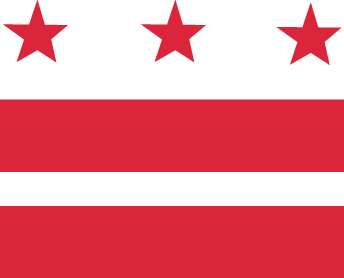 D.C. MEDICAL CARE ADVISORY COMMITTEE ACCESS SUBCOMMITTEE MEETINGTheme: Perinatal Health in Washington, DCWednesday, November 4, 2020, 9:30-11:00 am WebEx Meeting number: 172 261 0497Password: EPz3Vr8nkt3https://dcnet.webex.com/dcnet/j.php?MTID=m63cb4339b9db798331122cf9aae931c3AGENDA9:30 am	Meeting Purpose and IntroductionsTaylor Woods, DHCF9:40 am	Panelist Discussion: Perinatal Health in Washington, DCWhat is the state of access to quality perinatal health in the District, specifically around services that Medicaid and Medicaid managed care plans currently provide?How can Medicaid and Medicaid managed care plans improve access to quality perinatal health services in the District going forward?What ongoing work are entities doing to implement the Certified Professional Midwife Act of 2020 or other efforts to improve maternal health access and outcomes in the District?MedStar		Unity		Mary’s Center10:00 am	Group DiscussionReaction and answers to questions on perinatal health 10:40 am 	Review of September 9th Meeting and Continuation of DiscussionUse of telehealth in the pandemicCommunication with beneficiariesAdditional follow up items/reports		Robert Hay, Jr., Medical Society of DC  10:55 am	Follow up and Next StepsRobert Hay Jr., Medical Society of DC  11:00 am	Adjournment